Updated 8/23/20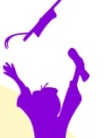 ROSELAND SCHOOL DISTRICTTHROUGH COLLEGE MENTORING PROGRAMCreating Successful Scholars One Student at a TimeABOUT ROSELAND UNIVERSITY PREP (RUP) and ROSELAND COLLEGIATE PREP (RCP)RUP and RCP are college prep charter high schools serving students 9-12th grade. Our mission is to prepare students to not just graduate from high school but successfully complete their post secondary programs.  We emphasize service to our community and fully expect that our students will find many ways, as successful adults, to give back to the community that supported them.ABOUT OUR SCHOLARSRUP/RCP students are mostly first generation high school graduates and in their families will be first time college students.  They have great potential and really value the positive adult relationships in their lives.ABOUT THE MENTOR PROGRAM:  A 2.5 YEAR COMMITTMENT Through College Mentors are volunteers who provide extra one-on-one support to high school juniors and follow them through their freshman year of college. We have found that these years are when our students are most at risk of losing focus. Because of this we match our students with a stable adult who can provide guidance, support and friendship.Studies show that just one stable adult in a young person’s life can change the entire trajectory of an at-risk youth’s success and we believe that we owe our successes to the meaningful relationships that are forged with volunteer mentors and staff. Our mentors commit to connecting with their students twice a month (one academic, one social focus) for a minimum of 2.5 years, although staying in contact after the commitment term is completed is absolutely encouraged.As a mentor you will act as a resource, support, and educational guide for a student and help them successfully complete high school and transition into college. This also includes exposure to the world outside of Roseland. Time commitment is 2+ hours monthly. Complete training and support is offered by mentor coordinators, so no need to be an expert in college requirements, all that is needed is a willingness to help your mentee navigate through this exciting and challenging time in his/her life. DATES TO KNOW:Applications are due:  up until December 1st  Mentor Orientation: December/January (Dates TBD)Meet and Greet: Mid-January TBDSUBMITTING YOUR COMPLETED APPLICATION:Email your finished application to our Through College Mentor Coordinators:stendall@roselandsd.org and/or mbastianon@roselandsd.org Or mail it to:  Roseland School DistrictAttn: Sarah Tendall1691 Burbank Ave.Santa Rosa, CA 95407ROSELAND SCHOOL DISTRICTTHROUGH COLLEGE MENTORING PROGRAMCreating Successful Scholars One Student at a TimeName:  ___________________________________________________DOB:			Address:  _____________________________________________________________________City:  ___________________________________ State: ________ Zip: ____________________Phone (C):  _________________   (H):  _______________________ (W):  _________________ Email________________________________________________________________________Veteran, or relative of a veteran?	Y	N	EMPLOYMENT INFORMATION:  (If retired list previous occupation)Employer (Name/City): __________________________________________________________Job Title: _____________________________________________________________________Supervisor Name: ________________________________ Phone: ________________________May we use your supervisor as a professional reference? ________EDUCATION INFORMATION:Undergraduate College (Name/Location): _____________________________________________Degree Earned (BA/BS): ________   Field: _______________________  Year: ______________Graduate University (Name/Location): _______________________________________________Degree Earned (BA/BS): ________   Field: _______________________  Year: ______________Other College/University: ________________________________________________________Degree Earned: _____________________________________________  Year: ______________	How did you hear about the Roseland Through College Mentor Program?	☐ Friend	☐ Roseland District website       ☐ Craigslist        ☐ Press Democrat	☐ VolunteerMatch.org      ☐ Current RUP donor      ☐ Other: ____________________	Who referred you? ________________________________________________________REFERENCES:Please provide us with one personal character reference that you have known for at least one year. If your present supervisor should not be contacted, please also provide one professional reference.*Students in the mentor program will use the information on this page to guide mentor matching process. ROSELAND SCHOOL DISTRICTTHROUGH COLLEGE MENTORING PROGRAMCreating Successful Scholars One Student at a Time*Students in the mentor program will use the information on this page to guide the matching process.PLEASE PRINT CLEARLY, OR TYPE YOUR RESPONSESName___________________________________   Occupation______________________________________College (s) Attended/Degree (s)______________________________________________________________MORE ABOUT YOU:Please take a few minutes to think about each question before you answer, and answer thoroughly. Your responses will provide us with important information to ensure a good student match. Please use a separate page if necessary.Personal Bio: Please tell us about who you are (background, interests, hobbies, family, career history) and how you got to where you are today. Please describe your reasons for applying to be a Through College Mentor. What do you look forward to, or have questions about in the mentoring relationship?What challenges do you anticipate within the work required to be a Mentor?What are your strengths? How will you best be able to contribute to your Mentor/Mentee relationship?What is your availability (days, weekends, afternoons, during/after school, etc.):ROSELAND SCHOOL DISTRICTTHROUGH COLLEGE MENTORING PROGRAMCreating Successful Scholars One Student at a TimeAs a mentor for the Roseland Through College Mentor Program, I agree to:Maintain confidentiality about my mentee’s personal information, including their legal status. This includes any sensitive family or personal information. If I have any questions about what is appropriate to share, I will contact the through college mentor coordinators.		(initials)Commit to being a mentor for at least two and a half years.Commit to twice monthly contact with my mentee (one academic, one social focus). Be a positive role model, try to develop a relationship of trust and respect with my mentee, and provide personal support, information, and resources for my mentee’s college success. Attend the mentor orientation, and make every effort to participate each year in other trainings and events planned for mentors and for mentors with mentees.Never meet with my mentee while under the influence of alcohol or other drugs.Never use sexual innuendo or engage in any inappropriate sexual behavior or language in my mentee’s presence or in communications with my mentee.Inform The Through College Mentor Coordinator as soon as possible if my mentee is in need of counseling, either academically or personally. Contact The Through College Mentor Coordinator immediately should I experience any difficulties in this mentor/mentee match. Provide The Through College Mentor Coordinator with any suggestions I might have for improvement of this Mentoring Program.Respond to communications from the Through College Coordinator, as well as from my mentee.Not leave my mentee alone with anyone who has not been fingerprinted or cleared through the program.Before meeting with my Mentee, I understand that my personal and professional references will be contacted, and I will be asked to submit to a full background screening requiring additional personal information and a social security number.  TB clearance is also required.Acknowledge that the mentor program’s activities may have a risk of injury or illness, including death, and that I willingly and knowingly wish to assume these risks and to participate in the program in spite of these risks. I fully recognize and agree that Roseland School district and the mentor program will not be responsible for my well-being while participating in the program.Release the Roseland School District and mentor program from all liability arising out of participation in this program.            ___________________________________		_______________________	Signature						DateExample Bio:I was born and raised in the foothills of Northern California, and then headed off to college in the Redwoods at UC Santa Cruz. My parents both went to college, so it was always assumed that I would as well. I studied Spanish and majored in Cultural Anthropology, which led me to study abroad in Costa Rica my junior year. After graduation, I worked with many different age groups from working at an after-school kindergarten program, to subbing in all grade levels, to teaching adult ESL classes. I love to travel, so one of my favorite jobs has been leading semester trips through Central America for high school and college students, where we worked with Habitat for Humanity, rescued sea turtles, and improved our Spanish. I got my bilingual multiple subject credential from San Francisco State, then found my dream job at Roseland Charter Middle School when my husband’s wine background brought us to Sonoma County.I currently live in Sebastopol with my husband and our three kids: a five-year-old boy, three-year-old boy, and a baby girl. They keep us pretty busy, but when possible I love to go on outdoor adventures, spend time with friends and family, bake yummy treats, read, write, work on crafts with my kids (or on my own!) and watch my guilty-pleasure reality TV shows.Personal Reference NameRelationshipLength of acquaintance?Phone NumberPersonal Reference NameRelationshipLength of acquaintance?Phone Number